ПРОЕКТ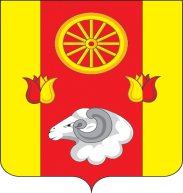 Администрация Подгорненского сельского поселения ПОСТАНОВЛЕНИЕ00.00.0000                                                     № 00                                   с. ПодгорноеОб утверждении Административного регламента по предоставлению муниципальной услуги «Постановка на учет граждан в качестве  нуждающихся  в жилых помещениях, предоставляемых по договорам социального найма»В соответствии с Жилищным кодексом Российской Федерации, Федеральным законом от 06.10.2003 № 131-ФЗ "Об общих принципах организации местного самоуправления", Федеральным законом от 27.07.2010 № 210-ФЗ "Об организации предоставления государственных и муниципальных услуг", руководствуясь Уставом муниципального образования «Подгорненское сельское поселение»,ПОСТАНОВЛЯЮ:1.Утвердить  административный  регламент   по предоставлению муниципальной услуги «Постановка на учет граждан в качестве  нуждающихся  в жилых помещениях, предоставляемых по договорам социального найма».2. Считать утратившим силу: 2.1.Постановление Администрации Подгорненского сельского поселения    от  18.12.2015  № 93 «Об утверждении  Административного регламента Администрации Подгорненского сельского поселения   по предоставлению муниципальной услуги  «Постановка на учет граждан в качестве  нуждающихся  в жилых помещениях, предоставляемых по договорам социального найма»;2.2. Постановление Администрации Подгорненского сельского поселения    от  27.06.2022  № 43 «О внесении изменений в постановление Администрации Подгорненского сельского поселения №93 от 18.12.2015 ».3.Настоящее постановление подлежит размещению на официальном интернет-сайте Администрации Подгорненского сельского поселения.4.Контроль за исполнением настоящего постановления оставляю за собой.            Глава Администрации             Подгорненского сельского поселения                                                                      Л.В. Горбатенко      Приложение  к постановлению Администрации          Подгорненского сельского поселения       от 00.00.0000№ 00Административный  регламент по предоставлению  муниципальной услуги «Постановка на учет граждан в качестве нуждающихся в жилых помещениях, предоставляемых по договорам социального найма »Общие положенияПредмет регулирования Административного регламента1.1. Административный регламент предоставления муниципальной услуги «Постановка на учет граждан в качестве нуждающихся в жилых помещениях, предоставляемых по договорам социального найма» разработан в целях повышения качества и доступности предоставления муниципальной услуги, определяет стандарт, сроки и последовательность действий (административных процедур) при осуществлении полномочий по Принятию на учет граждан в качестве нуждающихся в жилых помещениях Администрацией  Подгорненского  сельского поселения. Настоящий Административный регламент регулирует отношения, возникающие на основании: Конституции Российской Федерации, Жилищного кодекса Российской Федерации  от 29.12.2004 № 188-ФЗ (ст.12, Глава 7); Налогового кодекса Российской Федерации, Федерального закона от 27 июля 2010 г. № 210-ФЗ «Об организации предоставления государственных и муниципальных услуг»;  Областным законом Ростовской области от 07.10.2005 № 363-ЗС «Об учете граждан в качестве нуждающихся в жилых помещениях, предоставляемых по договору социального найма на территории Ростовской области»; Постановлением Правительства Ростовской области от 04.05.2012 №354 «Об утверждении Положения о порядке признания граждан малоимущими в целях обеспечения жилыми помещениями по договорам социального найма и организации учета граждан в качестве нуждающихся в жилых помещениях».Круг Заявителей1.2.Заявителями на получение муниципальной услуги являются физические лица – малоимущие и другие категории граждан, определенные федеральным законом, указом Президента Российской Федерации или законом субъекта Российской Федерации, нуждающиеся в жилых помещениях(далее– Заявитель).1.3.Интересы заявителей, указанных в пункте 1.2 настоящего Административного регламента, могут представлять лица, обладающие соответствующими полномочиями (далее–представитель).Требования к порядку информирования о предоставлении муниципальной услуги1.4. Информирование  о   порядке   предоставления   муниципальной услуги «Постановка на учет граждан в качестве нуждающихся в жилых помещениях, предоставляемых по договорам социального найма » осуществляется:непосредственно при личном приеме заявителя в Администрации Подгорненского сельского поселения, а также в МАУ «МФЦ» в соответствии с соглашением о взаимодействии между администрацией Подгорненского сельского поселения и муниципальным автономным учреждением Ремонтненского  района  «Многофункциональный центр предоставления государственных и муниципальных услуг» (далее – МАУ «МФЦ»).По телефону в Администрации Подгорненского сельского поселения или МАУ «МФЦ»;письменно, в том числе посредством электронной почты, факсимильной связи;посредством размещения в открытой и доступной форме  информации:в федеральной государственной информационной системе «Единый портал государственных и муниципальных услуг (функций)» (https://www.gosuslugi.ru/)(далее– ЕПГУ);на официальном сайте Администрации Подгорненского сельского поселения посредством размещения информации на  информационных стендах  Администрации Подгорненского сельского поселения или многофункционального центра.      1.5.  Информирование осуществляется по вопросам, касающимся:способов   подачи    заявления    о    предоставлении    муниципальной услуги;адресов Администрации Подгорненского сельского поселения и многофункциональных центров, обращение в которые необходимо для предоставления муниципальной услуги;справочной информации о работе Администрации Подгорненского сельского поселения;документов, необходимых для предоставления муниципальной услуги и услуг, которые являются необходимыми и обязательными для предоставления муниципальной услуги;порядка и  сроков предоставления муниципальной услуги;порядка получения сведений о ходе рассмотрения заявления о предоставлении муниципальной услуги и о результатах предоставления муниципальной услуги;по вопросам предоставления услуг, которые являются необходимыми и обязательными для предоставления муниципальной услуги;порядка досудебного (внесудебного) обжалования действий (бездействия)должностных лиц, и принимаемых ими решений при предоставлении муниципальной услуги.Получение информации по вопросам предоставления муниципальной услуги и услуг, которые являются необходимыми и обязательными для предоставления муниципальной услуги осуществляется бесплатно.1.6.При устном обращении Заявителя (лично или по телефону)должностное лицо Администрации Подгорненского сельского поселения, работник  многофункционального центра, осуществляющий консультирование, подробно и в вежливой (корректной) форме информирует обратившихся по интересующим вопросам.Ответ на  телефонный звонок должен начинаться с информации о наименовании органа, в который позвонил Заявитель, фамилии, имени, отчества(последнее – при наличии) и должности специалиста, принявшего телефонный звонок.Если должностное лицо  Администрации Подгорненского сельского поселения не может самостоятельно дать ответ, телефонный звонок должен быть переадресован (переведен) на другое должностное лицо или же обратившемуся лицу должен быть сообщен телефонный номер, по которому можно будет получить необходимую информацию.Если подготовка ответа требует продолжительного времени, он предлагает Заявителю один из следующих вариантов дальнейших действий:изложить обращение в письменной форме; назначить другое время для консультаций.Должностное лицо Администрации Подгорненского сельского поселения не вправе осуществлять информирование, выходящее за рамки стандартных процедур и условий  предоставления муниципальной  услуги, и влияющее прямо или косвенно на принимаемое решение.Продолжительность информирования по телефону не должна превышать10 минут.Информирование осуществляется в соответствии с графиком приема граждан.1.7.По письменному обращению должностное лицо Администрации Подгорненского сельского поселения, ответственный за предоставление муниципальной услуги, подробно в письменной форме разъясняет гражданину сведения по вопросам, указанным в пункте 1.5. настоящего Административного регламента в порядке, установленном Федеральным законом от 2мая 2006г. №59-ФЗ «О порядке рассмотрения обращений граждан Российской Федерации» (далее –Федеральный закон № 59-ФЗ).1.8.На ЕПГУ размещаются сведения, предусмотренные Положением о федеральной  государственной  информационной  системе «Федеральный реестр государственных и муниципальных услуг(функций)», утвержденным постановлением  Правительства Российской Федерации от 24 октября 2011года №861.Доступ к информации о сроках и порядке предоставления муниципальной услуги осуществляется без выполнения заявителем каких-либо требований, в том числе без использования программного обеспечения, установка которого на технические средства заявителя требует заключения лицензионного или иного соглашения с правообладателем программного обеспечения, предусматривающего взимание платы, регистрацию или авторизацию заявителя или предоставлением персональных данных.1.9.На официальном сайте Администрации Подгорненского сельского поселения, на стендах в местах предоставления муниципальной услуги и услуг, которые являются необходимыми и обязательными для предоставления муниципальной услуги, и в многофункциональном центре размещается следующая справочная информация:о месте нахождения и графике работы Администрации Подгорненского сельского поселения и их структурных подразделений, ответственных за предоставление муниципальной услуги, а также  многофункциональных центров;справочные телефоны структурных подразделений Администрации Подгорненского сельского поселения, ответственных за предоставление муниципальной услуги, в том числе номер телефона- автоинформатора (при наличии);адрес официального сайта, а также электронной почты и (или) формы обратной связи Уполномоченного органа в сети «Интернет».1.10.В залах ожидания Администрации Подгорненского сельского поселения  размещаются нормативные правовые акты, регулирующие порядок предоставления муниципальной услуги, в том числе Административный регламент, которые по требованию заявителя предоставляются ему для ознакомления.1.11.Размещение информации о порядке предоставления муниципальной услуги на информационных стендах в помещении многофункционального центра осуществляется в соответствии с соглашением, заключенным между многофункциональным центром и Администрации Подгорненского сельского поселения с учетом требований к информированию, установленных Административным регламентом.1.12.Информация о ходе рассмотрения заявления о предоставлении муниципальной услуги и о результатах предоставления муниципальной услуги может быть получена заявителем (его представителем) в личном кабинете на ЕПГУ, а так же в Администрации Подгорненского сельского поселения при обращении заявителя лично, по телефону , посредством электронной почты.1.13.Информация о порядке предоставления муниципальной услуги выдается:-  специалистом  Администрации Подгорненского сельского поселения;- в МАУ «МФЦ»;- посредством размещения в информационно — телекоммуникационных сетях общего пользования (в том числе сети Интернет).   Сведения о местонахождении, контактных телефонах (телефонах для справок), интернет - адресах, адресах электронной почты: II.Стандарт предоставления муниципальной услугиНаименование муниципальной услугиМуниципальная услуга «Постановка на учет граждан в качестве нуждающихся в жилых помещениях, предоставляемых по договорам социального найма».Муниципальная услуга предоставляется Администрацией Подгорненского сельского поселения.При предоставлении муниципальной услуги Администрация Подгорненского сельского поселения взаимодействует с:Федеральной налоговой службой в части получения сведений из Единого государственного реестра записей актов гражданского состояния о рождении, о заключении брака; получения сведений из Единого государственного реестра юридических лиц, в случае подачи заявления представителем (юридическим лицом); получения сведений из Единого государственного реестра индивидуальных предпринимателей, в случае подачи заявления представителем (индивидуальным предпринимателем).Министерством внутренних дел Российской Федерации в части получения сведений, подтверждающих действительность паспорта Российской Федерации; сведений, подтверждающих местожительства; сведений о реабилитации (признании пострадавшим)лица, репрессированного по политическим мотивам или сведениям о факте смерти необоснованно репрессированного и в последствии реабилитированного.Пенсионным Фондом Российской  Федерации в части проверки соответствия фамильно-именной группы, даты рождения, СНИЛС, сведений о страховом стаже застрахованного лица, сведений об инвалидности из Единой государственной информационной системы социального обеспечения.Федеральной службы государственной регистрации, кадастра и картографии в части получения сведений из Единого государственного реестра недвижимости на имеющиеся объекты недвижимости.Органами местного самоуправления в части получения сведений о признании жилого помещения непригодным для проживания и многоквартирного дома аварийными подлежащим сносу или реконструкции».При предоставлении муниципальной услуги Администрации Подгорненского сельского поселения запрещается требовать от заявителя осуществления действий, в том числе согласований, необходимых для получения муниципальной услуги и связанных с обращением в иные государственные органы и организации, за исключением получения услуг, включенных в перечень услуг, которые являются необходимыми и обязательными для предоставления муниципальной услуги.Описание результата предоставления         Муниципальной услугиРезультатом предоставления муниципальной услуги является:Решение о предоставлении муниципальной услуги по форме, согласно Приложению №1 к настоящему Административному регламенту (для цели обращения «Постановка на учет граждан, нуждающихся в предоставлении жилого помещения»).Уведомление об учете граждан, нуждающихся в жилых помещениях, по форме, согласно Приложению №2 к настоящему Административному регламенту (для цели обращений «Внесение изменений в сведения о гражданах, нуждающихся в предоставлении жилого помещения»,«Предоставление информации о движении в очереди граждан, нуждающихся в предоставлении жилого помещения»).Уведомление о снятии с учета граждан, нуждающихся в жилых помещениях по форме, согласно Приложению №3 к настоящему Административному регламенту (для целей обращений «Внесение изменений в сведения о гражданах, нуждающихся в предоставлении жилого помещения»,«Снятие с учета  граждан, нуждающихся в предоставлении жилого помещения»).Решение об отказе в предоставлении муниципальной услуги по форме, согласно Приложению № 5 к настоящему Административному регламенту.Срок предоставления муниципальной услуги, в том числе с учетом необходимости обращения в организации, участвующие впредоставлении муниципальной услуги, срок приостановления предоставления муниципальной услуги, срок выдачи (направления) документов, являющихся результатом предоставления муниципальной услугиУполномоченный орган в течение 25 рабочих дней со дня регистрации заявления и документов, необходимых для предоставления муниципальной услуги в Администрации Подгорненского сельского поселения, направляет заявителю способом указанном в заявлении один из результатов, указанных в пункте 2.5Административногорегламента.Нормативные правовые акты, регулирующие предоставление муниципальной услугиПеречень нормативных правовых актов, регулирующих предоставление муниципальной услуги (с указанием их реквизитов и источников официального опубликования), в федеральной государственной информационной системе «Федеральный реестр государственных и муниципальных услуг (функций)»  и на ЕПГУ.Исчерпывающий перечень документов и сведений, необходимых в соответствии с нормативными правовыми актами для предоставления муниципальной услуги и услуг, которые являются необходимыми и обязательными для предоставления муниципальной услуги, подлежащих представлению заявителем, способы их получения заявителем, в том числе в электронной форме, порядок их представленияДля получения муниципальной услуги заявитель представляет:Заявление о предоставлении муниципальной услуги по форме, согласно Приложению № 6 к настоящему Административному регламенту.В случае направления заявления посредством ЕПГУ формирование заявления осуществляется посредством заполнения интерактивной формы наЕПГУ без необходимости дополнительной подачи заявления в какой-либо иной форме.В заявлении также указывается один из следующих способов направления результата предоставления муниципальной услуги:в форме электронного документа в личном кабинете на ЕПГУ; дополнительно на бумажном носителе в виде распечатанного экземпляраэлектронного документа в Администрации Подгорненского сельского поселения, многофункциональном центре.Документ, удостоверяющий личность заявителя, представителя.В случае направления заявления посредством ЕПГУ сведения из документа, удостоверяющего личность заявителя, представителя формируются при подтверждении учетной записи в Единой системе идентификации и аутентификации из состава соответствующих данных указанной учетной записи и могут быть проверены путем направления запроса с использованием системы межведомственного электронного взаимодействия. В случае, если  заявление подается представителем, дополнительно предоставляется документ, подтверждающий полномочия представителя действовать от имени заявителя.В случае если документ, подтверждающий полномочия заявителя выдано юридическим лицом–должен быть подписан усиленной квалификационной электронной подписью уполномоченного лица, выдавшего документ.В случае если документ, подтверждающий полномочия заявителя выдано индивидуальным предпринимателем–должен быть подписан усиленной квалификационной электронной подписью индивидуального предпринимателя.В случае если документ, подтверждающий полномочия заявителя выдано нотариусом – должен быть подписан усиленной квалификационной электронной подписью нотариуса, в иных случаях–подписанный простой электронной подписью.Документы, подтверждающие родственные отношения и отношения свойства с членами семьи: свидетельство о рождении, свидетельство о смерти, свидетельство о браке, копии документов удостоверяющих личность членов семьи, достигших 14 летнего возраста ,справка о заключении брака, свидетельство о расторжении брака, свидетельства о государственной регистрации актов гражданского состояния, выданные компетентными органами иностранного государства и их нотариально удостоверенный перевод на русский язык - при их наличии, свидетельства об усыновлении, выданные органами записи актов гражданского состояния или консульскими учреждениями Российской Федерации - при их наличии, копия вступившего в законную силу решения соответствующего суда о признании гражданина членом семьи заявителя - при наличии такого решения), свидетельства о перемене фамилии, имени, отчества (при их наличии).Правоустанавливающие документы на занимаемое жилое помещение, право на которое не зарегистрировано в ЕГРН: договор найма; договор купли-продажи; договор дарения; договор мены; договор ренты (пожизненного содержания с иждивением); свидетельство о праве на наследство по закону; свидетельство о праве на наследство по завещанию; решение суда;Для граждан, страдающих некоторыми формами хронических заболеваний или имеющих право на дополнительную площадь в соответствии с федеральным законодательством: справка врачебной комиссии; справка медицинского учреждения; справка, выданная федеральным государственным учреждением медико-социальной экспертизы; заключение врачебной комиссии.Удостоверения и другие документы, подтверждающие принадлежность к категории лиц, определенных федеральными законами, указами Президента Российской Федерации или законами субъекта Российской Федерации, имеющих право на предоставление жилого помещения.Документ о гражданах, зарегистрированных по месту жительства заявителя.2.8.8 Документ из учреждения, осуществляющего кадастровую оценку и техническую инвентаризацию, на заявителя и членов семьи о наличии прав на объекты недвижимости.2.8.9.Решение суда об установлении факта проживания в жилом помещении для лиц, не имеющих регистрацию по месту жительства.2.8.10.Документ, удостоверяющий права (полномочия) представителя физического лица, если с заявлением обращается представитель заявителя.Заявления и прилагаемые документы, указанные в пункте 2.9 - 2.18 настоящего Административного регламента, направляются (подаются) в Администрацию  Подгорненского сельского поселения в электронной форме путем заполнения формы запроса через личный кабинет на ЕПГУ.Исчерпывающий перечень документов и сведений, необходимых в соответствии с нормативными правовыми актами для предоставлениямуниципальной услуги, которые находятся в распоряжении органов местного самоуправления и иных органов, участвующих в предоставлении муниципальных услугПеречень документов и сведений, необходимых в соответствии с нормативными правовыми актами для предоставления муниципальной услуги, которые находятся в распоряжении государственных органов, органов местного самоуправления и иных органов, участвующих в предоставлении государственных или муниципальных услуг в случае обращения:Сведения из Единого государственного реестра записей актов гражданского состояния о рождении, о заключении брака; проверка соответствия фамильно-именной группы, даты рождения, пола и СНИЛС;сведения, подтверждающие действительность паспорта гражданина Российской Федерации;сведения, подтверждающие местожительства, сведения из Единого государственного реестра недвижимости об объектах недвижимости;сведения об инвалидности;сведения	о	реабилитации	лица,	репрессированного	по	политическим мотивам;сведения о признании жилого помещения непригодным для проживания и  многоквартирного дома аварийным и подлежащим сносу или реконструкции;сведения о страховом стаже застрахованного лица; сведениями из договора социального найма жилого помещения;сведения,	подтверждающие	наличие	действующего	удостоверения многодетной семьи;сведения из Единого государственного реестра юридических лиц;сведения	из	Единого	государственного	реестра	индивидуальных предпринимателей;сведения о признании  гражданина  малоимущим.При предоставлении муниципальной услуги запрещается требовать от заявителя:Представления  документов и информации или осуществления действий, представление или осуществление которых не предусмотрено  нормативными правовыми актами, регулирующими отношения, возникающие в связи с предоставлением муниципальной услуги;Представления документов и информации, которые в соответствии с нормативными правовыми актами Российской Федерации и Ростовской области, муниципальными правовыми актами Администрации Подгорненского сельского поселения находятся в распоряжении органов, предоставляющих муниципальную услугу, государственных органов, органов местного самоуправления и (или) подведомственных государственным органам и органам местного самоуправления организаций, участвующих в предоставлении муниципальных  услуг, за исключением документов, указанных в части 6 статьи 7 Федерального закона от 27 июля 2010 года №210-ФЗ «Об организации предоставления государственных и муниципальных услуг» (далее – Федеральный закон № 210-ФЗ);Представления документов и информации, отсутствие и (или) недостоверность которых не указывались при первоначальном отказе в приеме документов, необходимых для предоставления муниципальной услуги, либо в предоставлении муниципальной услуги, за исключением следующих случаев:Изменение требований нормативных правовых актов, касающихся предоставления муниципальной услуги, после первоначальной подачи заявления о предоставлении муниципальной услуги;Наличие ошибок в заявлении о предоставлении муниципальной услуги и документах, поданных заявителем после первоначального отказа в приеме документов, необходимых для предоставления муниципальной услуги, либо в предоставлении муниципальной услуги и не включенных в представленный ранее комплект документов;истечение срока действия документов или изменение информации после первоначального отказа в приеме документов, необходимых для предоставления муниципальной услуги, либо в предоставлении муниципальной услуги;выявление документально подтвержденного факта (признаков) ошибочного или противоправного действия (бездействия) должностного лица Уполномоченного органа, служащего, работника многофункционального центра, работника организации, предусмотренной частью 1.1 статьи 16 Федеральногозакона№210-ФЗ, при первоначальном отказе в приеме документов, необходимых для предоставления муниципальной услуги, либо в предоставлении муниципальной услуги, о чем в письменном виде за подписью руководителя Уполномоченного органа, руководителя многофункционального центра при первоначальном отказе в приеме документов, необходимых для предоставления муниципальной услуги, либо руководителя организации, предусмотренной частью 1.1 статьи 16 Федерального закона № 210-ФЗ, уведомляется заявитель, а так же приносятся извинения за доставленные неудобства.Исчерпывающий перечень оснований для отказа в приеме документов, необходимых для предоставления муниципальной услугиОснованиями для отказа в приеме к рассмотрению документов, необходимых для предоставления муниципальной услуги ,являются:запрос о предоставлении услуги подан в орган государственной власти, орган местного самоуправления или организацию, в полномочия которых не входит предоставление услуги;неполное заполнение обязательных полей в форме запроса о предоставлении услуги (недостоверное, неправильное);представление неполного комплекта документов;представленные документы утратили силу на момент обращения за услугой (документ, удостоверяющий личность; документ, удостоверяющий полномочия представителя Заявителя, в случае обращения за предоставлением услуги указанным лицом);представленные документы содержат подчистки и исправления текста, незаверенные в порядке, установленном законодательством Российской Федерации;подача заявления о предоставлении услуги и документов, необходимых для предоставления услуги, в электронной форме с нарушением установленных требований;представленные в электронной форме документы содержат повреждения, наличие которых не позволяет в полном объеме использовать информацию и сведения, содержащиеся в документах для предоставления услуги;заявление подано лицом, не имеющим полномочий представлять интересы заявителя.Исчерпывающий перечень оснований для приостановления или отказа в предоставлении муниципальной услугиОснований для приостановления предоставления муниципальной услуги законодательством Российской Федерации не предусмотрено.Основания для отказа в предоставлении муниципальной услуги:Документы (сведения), представленные заявителем, противоречат документам (сведениям), полученным в рамках межведомственного взаимодействия;представленными документами и сведениями не подтверждается право гражданина состоять на учете в качестве нуждающихся в жилых помещениях;не истек срок совершения действий, предусмотренных статьей 53 Жилищного кодекса, которые привели к ухудшению жилищных условий.В случае обращения по подуслуге «Внесение изменений в сведения о гражданах, нуждающихся в предоставлении жилого помещения» основаниями для отказа в предоставлении подуслуги являются:Документы (сведения), представленные заявителем, противоречат документам  (сведениям), полученным в рамках межведомственного взаимодействия;Представлены документы, которые не подтверждают право соответствующих граждан состоять на учете в качестве нуждающихся в жилых помещениях.В случае обращения по подуслуге «Предоставление информации о движении в очереди граждан, нуждающихся в предоставлении жилого помещения» основаниями для отказа в предоставлении подуслуги являются:Документы (сведения), представленные заявителем, противоречат документам (сведениям), полученным в рамках межведомственного взаимодействия.В  случае обращения по подуслуге «Снятие с учета граждан,  нуждающихся в предоставлении жилого помещения» основаниями для отказа в предоставлении подуслуги являются:Документы (сведения), представленные заявителем, противоречат  документам (сведениям), полученным в рамках межведомственного взаимодействия.Перечень услуг, которые являются необходимыми и обязательными для предоставления муниципальной услуги, в том числесведения о документе (документах), выдаваемом (выдаваемых) организациями, участвующими в предоставлении муниципальной услугиУслуги, необходимые и обязательные для предоставления муниципальной услуги, отсутствуют.Порядок, размер и основания взимания государственной пошлины или иной оплаты, взимаемой за предоставление муниципальной услугиПредоставление муниципальной услуги осуществляется бесплатно.Порядок, размер и основания взимания платы за предоставление услуг, которые являются необходимыми и обязательными дляпредоставления муниципальной услуги, включая информацию о методике расчета размера такой платыУслуги, необходимые и обязательные для предоставления муниципальной услуги, отсутствуют.Максимальный срок ожидания в очереди при подаче запроса о предоставлении муниципальной услуги и при получениирезультата предоставления муниципальной услугиМаксимальный срок ожидания в очереди при подаче запроса о предоставлении муниципальной услуги при получении результата предоставления муниципальной услуги в Администрации Подгорненского сельского поселения или многофункциональном центре составляет не более15 минут.Срок и порядок регистрации запроса заявителя о предоставлении муниципальной услуги, в том числе в электронной формеСрок регистрации заявления о предоставлении муниципальной услуги подлежат регистрации в Администрации Подгорненского сельского поселения в течение 1 рабочего дня со дня получения заявления и документов, необходимых для предоставления муниципальной услуги.В случае наличия оснований для отказа в приеме документов, необходимых для предоставления муниципальной услуги, указанных в пункте 2.14 настоящего Административного  регламента, Администрация Подгорненского сельского поселения не позднее следующего за днем поступления заявления и документов, необходимых для предоставления муниципальной услуги, рабочего дня, направляет Заявителю либо его представителю решение об отказе в приеме документов, необходимых для предоставления муниципальной услуги по форме, приведенной в Приложении №4 к настоящему Административному регламенту.Требования к помещениям, в которых предоставляетсямуниципальная услугаМестоположение административных зданий, в которых осуществляется прием заявлений и документов, необходимых для предоставления муниципальной услуги, а так же выдача результатов предоставления муниципальной услуги, должно обеспечивать удобство для граждан с точки зрения пешеходной доступности от остановок общественного транспорта.В случае, если имеется возможность организации стоянки (парковки) возле здания (строения), в котором размещено помещение приема и выдачи документов, организовывается стоянка (парковка) для личного автомобильного транспорта заявителей. За пользование стоянкой (парковкой) с заявителей плата не взимается.Для парковки специальных автотранспортных средств инвалидов на стоянке (парковке) выделяется не менее10% мест (но не менее одного места) для бесплатной парковки транспортных средств, управляемых инвалидами I, II групп, а также инвалидами III группы в порядке, установленном Правительством Российской Федерации, и транспортных средств, перевозящих таких инвалидов и (или) детей-инвалидов.В целях обеспечения беспрепятственного доступа заявителей, в том числе передвигающихся на инвалидных колясках, вход в здание и помещения, в которых предоставляется муниципальная услуга, оборудуются пандусами, поручнями, тактильными (контрастными) предупреждающими элементами, иными специальными приспособлениями, позволяющими обеспечить беспрепятственный доступ и передвижение инвалидов, в соответствии с законодательством Российской Федерации о социальной защите инвалидов.Центральный вход в здание Уполномоченного органа должен быть оборудован информационной табличкой (вывеской), содержащей информацию:наименование;местонахождение и юридический адрес; режим работы;график приема;номера телефонов для справок.Помещения, в которых предоставляется муниципальная услуга, должны соответствовать санитарно-эпидемиологическим правилами нормативам.Помещения, в которых предоставляется муниципальная  услуга, оснащаются:противопожарной системой и средствами пожаротушения; системой оповещения о возникновении чрезвычайной ситуации; средствами оказания первой медицинской помощи;туалетными комнатами для посетителей.Зал ожидания Заявителей оборудуется стульями, скамьями, количествокоторых определяется исходя из фактической нагрузки и возможностей для их размещения в помещении, а так же информационными стендами.Тексты материалов, размещенных на информационном стенде, печатаются удобным для чтения шрифтом, без исправлений, с выделением наиболее важных мест полужирным шрифтом.Места для заполнения заявлений оборудуются стульями, столами(стойками), бланками заявлений, письменными принадлежностями.Места приема Заявителей оборудуются информационными  табличками(вывесками) с указанием:номера кабинета и наименования отдела;фамилии, имени и отчества (последнее– при наличии), должности ответственного лица за прием документов;графика приема Заявителей.Рабочее место каждого ответственного лица за прием документов, должно быть оборудовано персональным компьютером с возможностью доступа к необходимым информационным базам данных, печатающим устройством (принтером) и копирующим устройством.Лицо, ответственное за прием документов, должно иметь настольную табличку с указанием фамилии, имени, отчества (последнее - при наличии) и должности.При  предоставлении муниципальной услуги инвалидам обеспечиваются:возможность беспрепятственного доступа к объекту (зданию, помещению), в котором предоставляется муниципальная услуга;возможность самостоятельного передвижения по территории, на которой расположены здания и помещения, в которых предоставляется муниципальная услуга, а так же входа в такие объекты и выхода из них, посадки в транспортное средство и высадки из него, в том числе с использование кресла-коляски;сопровождение инвалидов, имеющих стойкие расстройства функции зрения и самостоятельного передвижения;надлежащее размещение оборудования и носителей информации, необходимых для обеспечения беспрепятственного доступа инвалидов зданиям и помещениям, в которых предоставляется муниципальная услуга, и к муниципальной услуге с учетом ограничений их жизнедеятельности;дублирование необходимой для инвалидов звуковой и зрительной информации, а так же надписей,  знаков и иной текстовой и графической информации знаками, выполненными рельефно-точечным шрифтом Брайля;допуск сурдопереводчика и тифлосурдопереводчика;допуск собаки-проводника при наличии документа, подтверждающего ее специальное обучение, на объекты (здания, помещения), в которых предоставляются муниципальная услуги;оказание инвалидам помощи в преодолении барьеров, мешающих получению ими и муниципальных услуг на равнее с другими лицами.Показатели доступности и качества муниципальной услугиОсновными показателями доступности предоставления муниципальной услуги являются:Наличие полной и понятной информации  о порядке, сроках и ходе предоставления муниципальной услуги в информационно-телекоммуникационных сетях общего пользования (в том числе в сети«Интернет»), средствах массовой информации;Возможность получения заявителем уведомлений о предоставлении муниципальной услуги с помощью ЕПГУ;Возможность получения информации о ходе предоставления муниципальной услуги, в том числе с использованием информационно-коммуникационных технологий.Основными показателями качества предоставления муниципальной услуги являются:Своевременность предоставления муниципальной услуги в соответствии со стандартом ее предоставления, установленным настоящим Административным регламентом;Минимально возможное количество взаимодействий гражданина с должностными лицами, участвующими в предоставлении муниципальной услуги;отсутствие обоснованных жалоб на действия (бездействие) сотрудников и их некорректное (невнимательное)отношение к заявителям;отсутствие нарушений установленных сроков в процессе предоставления муниципальной услуги;отсутствие заявлений об оспаривании решений, действий (бездействия) Уполномоченного органа, его должностных лиц, принимаемых (совершенных) при предоставлении муниципальной услуги, по итогам рассмотрения которых вынесены решения об удовлетворении (частичном удовлетворении) требований заявителей.Иные требования, в том числе учитывающие особенности предоставления муниципальной услуги в многофункциональных центрах, особенности предоставления муниципальной услуги по экстерриториальному принципу и особенности предоставления муниципальной услуги в электронной формеПредоставление муниципальной услуги по экстерриториальному принципу осуществляется в части обеспечения возможности подачи заявлений посредством ЕПГУ и получения результата муниципальной услуги в многофункциональном центре.Заявителям обеспечивается возможность представления заявления и прилагаемых документов в форме электронных документов посредством ЕПГУ.В этом случае заявитель или его представитель авторизуется на ЕПГУ посредством подтвержденной учетной записи в ЕСИА, заполняет заявление о предоставлении муниципальной услуги с использованием интерактивной формы в электронном виде.Заполненное			заявление	о			предоставлении	 муниципальной услуги отправляется заявителем вместе с прикрепленными электронными образами		документов необходимыми		для	предоставления муниципальной услуги, в Администрации Подгорненского сельского поселения.	При авторизации в ЕСИА заявление 	о		предоставлении муниципальной  услуги считается подписанным	простой 	электронной подписью заявителя, представителя, уполномоченного на подписание заявления. Результаты предоставления муниципальной услуги, указанные в пункте 2.5	настоящего Административного		 регламента, направляются заявителю, представителю в личный кабинет на ЕПГУ в форме электронного документа, подписанного усиленной квалифицированной электронной подписью уполномоченного должностного лица Уполномоченного органа в случае направления заявления посредством ЕПГУ.В случае направления заявления посредством ЕПГУ результат предоставления муниципальной услуги так же может быть выдан заявителю на бумажном носителе в многофункциональном центре в порядке, предусмотренном пунктом 6.4 настоящего Административного регламента.Электронные документы представляются в следующих форматах а) xml –для формализованных документов;б)doc, docx, odt – для документов с текстовым содержанием, не включающим формулы (за исключением документов, указанных в подпункте "в"настоящего пункта);в)xls, xlsx, ods –для документов, содержащих  расчеты;г) pdf, jpg, jpeg, png, bmp, tiff - для документов с текстовым содержанием, в том числе включающих формулы и (или) графические изображения (за исключением документов, указанных в подпункте  "в" настоящего пункта), а так же документов с графическим содержанием.д) zip, rar–для сжатых документов в один файл;е)sig–для открепленной усиленной квалифицированной электронной подписи.Допускается формирование электронного документа путем сканирования непосредственно с оригинала документа (использование копий не допускается), которое осуществляется с сохранением ориентации оригинала документа в разрешении 300-500 dpi (масштаб1:1) с использованием следующих режимов:«черно-белый» (при отсутствии в документе графических изображений и(или) цветного текста);«оттенки серого» (при наличии в документе графических изображений, отличных от цветного графического изображения);«цветной» или «режим полной цветопередачи» (при наличии в документе цветных графических изображений либо цветного текста);сохранением	всех	аутентичных признаков подлинности, а	именно : графической подписи лица, печати, углового штампа бланка;количество файлов должно соответствовать количеству документов, каждый из которых содержит текстовую и (или) графическую информацию.Электронные документы должны обеспечивать:возможность идентифицировать документ и количество листов в документе;для документов, содержащих структурированные по частям, главам, разделам (подразделам) данные и закладки, обеспечивающие переходы по оглавлению и (или)к содержащимся в тексте рисунками таблицам.Документы, подлежащие представлению в форматах xls, xlsx или ods, формируются в виде отдельного электронного документа.III. Состав, последовательность и сроки выполнения административных  процедур (действий), требования к порядку их выполнения, в том числе особенности выполнения административных процедур в электронной формеИсчерпывающий перечень административных процедурПредоставление муниципальной услуги включает в себя следующие административные процедуры:Проверка документов и регистрация заявления;Получение сведений посредством  Федеральной  государственной информационной системы «Единая система межведомственного электронного взаимодействия»(далее– СМЭВ);рассмотрение документов и сведений; принятие решения;выдача результата;внесение результата муниципальной услуги в реестр юридически значимых записей.Описание связей административных процедур и административных действий с их характеристиками представлено в Приложении № 7 к настоящему Административному регламенту.Перечень административных процедур (действий) при предоставлении муниципальной услуг и услуг в электронной формеПри предоставлении муниципальной услуги в электронной форме заявителю обеспечиваются:Получение информации о порядке и сроках предоставления муниципальной услуги;Формирование заявления;Прием и регистрация Администрацией Подгорненского сельского поселения заявления и иных документов, необходимых для предоставления муниципальной услуги;получение результата предоставления муниципальной услуги;получение сведений о ходе рассмотрения заявления;осуществление оценки качества предоставления муниципальной услуги;досудебное (внесудебное) обжалование решений и действий (бездействия)Уполномоченного органа либо  действия(бездействие) должностных лиц Уполномоченного	органа,	предоставляющего муниципальную услугу, либо муниципального служащего.Порядок осуществления административных процедур (действий) в электронной формеФормирование заявления.Формирование заявления осуществляется посредством заполнения электронной формы заявления на ЕПГУ без необходимости дополнительной подачи заявления в какой –либо иной форме.Форматно-логическая проверка сформированного заявления осуществляется после заполнения заявителем каждого из полей электронной формы заявления. При выявлении некорректно заполненного поля электронной формы заявления заявитель уведомляется о характере выявленной ошибки и порядке ее устранения посредством информационного сообщения непосредственно в электронной форме заявления.При формировании заявления заявителю обеспечивается:а) возможность копирования и сохранения заявления и иных документов, указанных в пунктах 2.9–2.11 настоящего Административного регламента, необходимых для предоставления муниципальной услуги;б) возможность печати на бумажном носителе копии электронной формы заявления;в) сохранение ранее введенных в электронную форму заявления значений в любой момент пожеланию пользователя, в том числе при возникновении ошибок ввода и возврате для повторного ввода значений в электронную форму заявления;г)заполнениеполейэлектроннойформызаявлениядоначалавводасведенийзаявителемсиспользованиемсведений,размещенныхвЕСИА,исведений,опубликованныхнаЕПГУ,вчасти,касающейсясведений,отсутствующих в ЕСИА;д) возможность вернуться на любой из этапов заполнения электронной формы заявления без потери ранее введенной информации;е) возможность доступа заявителя на ЕПГУ к ранее по данным им заявлениям в течение не менее одного года, а также частично сформированных заявлений– в течение не менее 3 месяцев.Сформированное и подписанное заявление и иные документы, необходимые для предоставления муниципальной услуги, направляются в Уполномоченный орган посредством ЕПГУ.Уполномоченный орган обеспечивает в срок не позднее 1 рабочего дня с момента подачи заявления на ЕПГУ, а в случае его поступления в не рабочий или праздничный день,–в следующий за ним первый рабочий день:а) прием документов, необходимых для предоставления муниципальной услуги, и направление заявителю электронного сообщения о поступлении заявления;б)регистрацию заявления и направление заявителю уведомления о регистрации заявления либо об отказе в приеме документов, необходимых для предоставления муниципальной услуги.Электронное заявление становится доступным для должностного лица Уполномоченного органа, ответственного за прием и регистрацию заявления (далее – ответственное должностное лицо), в государственной информационной системе, используемой Администрацией Подгорненского сельского поселения для предоставления муниципальной услуги(далее–ГИС).Ответственное должностное лицо:Проверяет наличие электронных заявлений, поступивших с ЕПГУ, с периодом не реже 2 раз в день;Рассматривает поступившие заявления и приложенные образы документов (документы);производит	действия	в	соответствии	с	пунктом	3.4	настоящего Административного регламента.Заявителю в качестве результата предоставления муниципальной услуги обеспечивается возможность получения документа:в форме электронного документа, подписанного усиленной квалифицированной электронной подписью уполномоченного должностного лица Уполномоченного органа, направленного заявителю в личный кабинет на ЕПГУ;в виде бумажного документа, подтверждающего содержание электронного документа, который заявитель получает при личном обращении в многофункциональном центре.Получение информации о ходе рассмотрения заявления и о результате предоставления муниципальной услуги производится в личном кабинете на ЕПГУ, при условии авторизации. Заявитель имеет возможность просматривать статус электронного заявления, а так же информацию о дальнейших действиях в личном кабинете по собственной инициативе, в любое время.При предоставлении муниципальной услуги в электронной форме заявителю направляется:а) уведомление о приеме и регистрации заявления и иных документов,необходимых для предоставления муниципальной услуги, содержащее сведения о факте приема заявления и документов, необходимых для предоставления муниципальной услуги, и начале процедуры предоставления муниципальной услуги, а также сведения о дате и времени окончания предоставления муниципальной услуги либо мотивированный отказ в приеме документов, необходимых для предоставления муниципальной услуги;б) уведомление о результатах рассмотрения документов, необходимых для предоставления муниципальной услуги, содержащее сведения о принятии положительного решения о предоставлении муниципальной услуги и возможности  получить результат предоставления муниципальной  услуги либо мотивированный отказ в предоставлении муниципальной услуги.Оценка качества предоставления  муниципальной услуги.Оценка качества предоставления муниципальной  услуги осуществляется в соответствии с Правилами оценки гражданами эффективности деятельности  руководителей территориальных  органов федеральных органов исполнительной власти (их структурных подразделений) с учетом качества предоставления ими государственных услуг, а также применения результатов указанной оценки как основания для принятия решений о досрочном прекращении исполнения соответствующими руководителями своих должностных обязанностей, утвержденными постановлением Правительства Российской Федерации от 12 декабря 2012 года № 1284 «Об оценке гражданами эффективности деятельности руководителей территориальных органов федеральных органов исполнительной власти (их структурных подразделений) и территориальных органов государственных внебюджетных фондов (их региональных отделений) с учетом качества предоставления государственных услуг, руководителей многофункциональных центров предоставления муниципальных услуг с учетом качества организации предоставления муниципальных услуг, а так же о применении результатов указанной оценки как основания для принятия решений о досрочном прекращении исполнения соответствующими руководителями своих должностных обязанностей».Заявителю обеспечивается возможность направления жалобы  на решения, действия  или бездействие Уполномоченного органа, должностного лица Уполномоченного органа либо муниципального служащего в соответствии со статьей 11.2 Федерального закона №210-ФЗ и в порядке,  установленном постановлением Правительства Российской Федерации от 20 ноября 2012 года№ 1198 «О федеральной государственной информационной системе, обеспечивающей процесс досудебного, (внесудебного) обжалования решений и действий (бездействия), совершенных при предоставлении государственных и муниципальных услуг».Порядок исправления допущенных опечаток и ошибок выданных в результате предоставления муниципальнойуслуги документахВ случае выявления опечаток и ошибок заявитель вправе обратиться в Уполномоченный органа с заявлением с приложением документов, указанных в пункте 2.9. настоящего Административного регламента.Основания отказа в приеме заявления об исправлении опечаток и ошибок указаны в пункте 2.13 настоящего Административного регламента.Исправление допущенных опечаток и ошибок в выданных в результате предоставления муниципальной услуги документах осуществляется в следующем порядке:Заявитель при обнаружении опечаток и ошибок в документах, выданных в результате предоставления муниципальной услуги, обращается лично в Уполномоченный орган с заявлением о необходимости исправления опечаток и ошибок, в котором содержится указание на их описание.Уполномоченный орган при получении заявления, указанного в подпункте 3.13.1 пункта 3.13 настоящего подраздела, рассматривает необходимость внесения соответствующих изменений в документы, являющиеся результатом предоставления муниципальной услуги.Уполномоченный орган обеспечивает устранение опечаток и ошибок в документах, являющихся результатом предоставления муниципальной услуги.Срок устранения опечаток и ошибок не должен превышать 3 (трех) рабочих дней с даты регистрации заявления, указанного в подпункте 3.13.1 пункта 3.13 настоящего подраздела.IV. Формы контроля за исполнением административного регламентаПорядок осуществления текущего контроля за соблюдениеми исполнением ответственными должностными лицами положений регламента и иных нормативных правовых актов, устанавливающих требования к предоставлению муниципальной услуги, а также принятием ими решенийТекущий контроль за соблюдением и исполнением настоящего Административного регламента, иных нормативных правовых актов, устанавливающих требования к предоставлению муниципальной услуги, осуществляется на постоянной основе должностными лицами Администрации Подгорненского сельского поселения, уполномоченным и на осуществление контроля за предоставлением муниципальной  услуги.Для текущего контроля используются сведения служебной корреспонденции, устная и письменная информация специалистов и должностных лиц Администрации Подгорненского сельского поселения.Текущий контроль осуществляется путем проведения проверок:решений о предоставлении (об отказе в предоставлении) муниципальной услуги;выявления и устранения нарушений прав граждан;рассмотрения, принятия решений и подготовки ответов на обращения граждан, содержащие жалобы на решения, действия (бездействие) должностных лиц.Порядок и периодичность осуществления плановых и внеплановых проверок полноты и качества предоставления муниципальнойуслуги, в том числе порядок и формы контроля за полнотойи качеством предоставления муниципальной услугиКонтроль за полнотой и качеством предоставления муниципальной услуги включает в себя проведение плановых и внеплановых проверок.Плановые проверки осуществляются на основании годовых планов работы Уполномоченного органа, утверждаемых руководителем Уполномоченного органа. При плановой проверке полноты и качества предоставления муниципальной услуги контролю подлежат:соблюдение сроков предоставления муниципальной услуги;соблюдение положений настоящего Административного регламента; правильность и обоснованность принятого решения об отказе в предоставлении муниципальной услуги.Основанием для проведения внеплановых проверок являются:получение от государственных органов, органов местного самоуправления информации о предполагаемых или выявленных нарушениях нормативных правовых актов Российской Федерации, нормативных правовых актов Ростовской области и нормативных правовых актов Администрации Подгорненского сельского поселения;обращения граждан и юридических лиц на нарушения законодательства, в том числе на качество предоставления муниципальной услуги.Ответственность должностных лиц за решения и действия (бездействие),  принимаемые (осуществляемые) ими в ходе предоставления муниципальной услугиПо результатам проведенных проверок в случае выявления нарушений положений настоящего Административного регламента, нормативных правовых актов Администрации Подгорненского сельского поселения осуществляется привлечение виновных лиц к ответственности  в соответствии с законодательством Российской Федерации.Персональная ответственность должностных лиц за правильность и  своевременность принятия решения о предоставлении (об отказе в предоставлении) муниципальной услуг и закрепляется в их должностных регламентах в соответствии с требованиями законодательства.Требования к порядку и формам контроля за предоставлением муниципальной услуги, в том числе со стороны граждан,  их объединений и организацийГраждане, их объединения и организации имеют право осуществлять контроль за предоставлением муниципальной услуги путем получения информации о ходе предоставления муниципальной услуги, в том числе о сроках завершения административных процедур (действий).Граждане, их объединения и организации так же имеют право:направлять	замечания	и	предложения	по	улучшению	доступности	и качества предоставления муниципальной услуги;вносить	предложения	о	мерах	по	устранению	нарушений	настоящего Административного регламента.Должностные лица Администрации Подгорненского сельского поселения принимают меры к прекращению допущенных нарушений, устраняют причины и условия, способствующие совершению нарушений.Информация о результатах рассмотрения замечаний и предложений граждан, их объединений и организаций доводится до сведения лиц, направивших эти замечания и предложения.V. Досудебный (внесудебный) порядок обжалования решений и действий (бездействия) органа, предоставляющего муниципальную услугу, а так же их должностных лиц, муниципальных служащих5.1. Заявитель имеет право на обжалование решения и (или) действий (бездействия) Уполномоченного органа, должностных лиц Уполномоченного органа, муниципальных служащих, многофункционального центра, а также работника многофункционального центра при предоставлении муниципальной услуги в досудебном (внесудебном) порядке (далее – жалоба).Заявитель может обратиться с жалобой в следующих случаях:1) нарушение срока регистрации запроса заявителя о предоставлении муниципальной услуги, запроса, указанного в статье 15.1 Федерального закона № 210-ФЗ;2) нарушение срока предоставления муниципальной услуги. В указанном случае досудебное (внесудебное) обжалование заявителем решений и действий (бездействия) многофункционального центра, работника многофункционального центра возможно в случае, если на многофункциональный центр, решения и действия (бездействие) которого обжалуются, возложена функция по предоставлению муниципальной услуги в полном объеме в порядке, определенном частью 1.3 статьи 16Федерального закона № 210-ФЗ;3) требование у заявителя документов или информации либо осуществления действий, представление или осуществление которых не предусмотрено нормативными правовыми актами Российской Федерации, нормативными правовыми актами Ростовской области, муниципальными правовыми актами для предоставления муниципальной услуги;4) отказ в приеме документов, предоставление которых предусмотрено нормативными правовыми актами Российской Федерации, нормативными правовыми актами Ростовской области, муниципальными правовыми актами для предоставления муниципальной услуги, у заявителя;5) отказ в предоставлении муниципальной услуги, если основания отказа не предусмотрены федеральными законами и принятыми в соответствии с ними иными нормативными правовыми актами Российской Федерации, законами и иными нормативными правовыми актами Ростовской области, муниципальными правовыми актами. В указанном случае досудебное (внесудебное) обжалование заявителем решений и действий (бездействия) многофункционального центра, работника многофункционального центра возможно в случае, если на многофункциональный центр, решения и действия (бездействие) которого обжалуются, возложена функция по предоставлению муниципальной услуги в полном объеме в порядке, определенном частью 1.3 статьи 16Федерального закона № 210-ФЗ;6) затребование с заявителя при предоставлении муниципальной услуги платы, не предусмотренной нормативными правовыми актами Российской Федерации, нормативными правовыми актами Ростовской области, муниципальными правовыми актами;7) отказ уполномоченного органа, должностного лица уполномоченного органа, многофункционального центра, работника многофункционального центра, организаций, предусмотренных частью 1.1 статьи 16 Федерального закона № 210-ФЗ, или их работников в исправлении допущенных ими опечаток и ошибок в выданных в результате предоставления муниципальной услуги документах либо нарушение установленного срока таких исправлений. В указанном случае досудебное (внесудебное) обжалование заявителем решений и действий (бездействия) многофункционального центра, работника многофункционального центра возможно в случае, если на многофункциональный центр, решения и действия (бездействие) которого обжалуются, возложена функция по предоставлению муниципальной услуги в полном объеме в порядке, определенном частью 1.3 статьи 16 Федерального закона № 210-ФЗ;8) нарушение срока или порядка выдачи документов по результатам предоставления муниципальной услуги;9) приостановление предоставления муниципальной услуги, если основания приостановления не предусмотрены федеральными законами и принятыми в соответствии с ними иными нормативными правовыми актами Российской Федерации, законами и иными нормативными правовыми актами Ростовской области, муниципальными правовыми актами. В указанном случае досудебное (внесудебное) обжалование заявителем решений и действий (бездействия) многофункционального центра, работника многофункционального центра возможно в случае, если на многофункциональный центр, решения и действия (бездействие) которого обжалуются, возложена функция по предоставлению муниципальной услуги в полном объеме в порядке, определенном частью 1.3 статьи 16 Федерального закона № 210-ФЗ;10) требование у заявителя при предоставлении муниципальной услуги документов или информации, отсутствие и (или) недостоверность которых не указывались при первоначальном отказе в приеме документов, необходимых для предоставления муниципальной услуги, либо в предоставлении муниципальной услуги, за исключением случаев, предусмотренных пунктом 4 части 1 статьи 7 Федерального закона № 210-ФЗ. В указанном случае досудебное (внесудебное) обжалование заявителем решений и действий (бездействия) многофункционального центра, работника многофункционального центра возможно в случае, если на многофункциональный центр, решения и действия (бездействие) которого обжалуются, возложена функция по предоставлению муниципальной услуги в полном объеме в порядке, определенном частью 1.3 статьи 16 Федерального закона № 210-ФЗ.5.2. Жалоба должна содержать:1) наименование исполнительно-распорядительного органа муниципального образования, должностного лица уполномоченного органа, или муниципального служащего, многофункционального центра, его руководителя и (или) работника, решения и действия (бездействие) которых обжалуются;2) фамилию, имя, отчество (последнее - при наличии), сведения о месте жительства заявителя - физического лица либо наименование, сведения о месте нахождения заявителя - юридического лица, а также номер (номера) контактного телефона, адрес (адреса) электронной почты (при наличии) и почтовый адрес, по которым должен быть направлен ответ заявителю;3) сведения об обжалуемых решениях и действиях (бездействии) уполномоченного органа, должностного лица, уполномоченного органа, либо муниципального служащего, многофункционального центра, работника многофункционального центра, их работников;4) доводы, на основании которых заявитель не согласен с решением и действиями (бездействием) уполномоченного органа, должностного лица уполномоченного органаили муниципального служащего, многофункционального центра, работника многофункционального центра. Заявителем могут быть представлены документы (при наличии), подтверждающие доводы заявителя, либо их копии.Заявитель имеет право на получение информации и документов, необходимых для обоснования и рассмотрения жалобы.5.3. По результатам рассмотрения жалобы принимается одно из следующих решений:1) жалоба удовлетворяется, в том числе в форме отмены принятого решения, исправления допущенных опечаток и ошибок в выданных в результате предоставления муниципальной услуги документах, возврата заявителю денежных средств, взимание которых не предусмотрено нормативными правовыми актами Российской Федерации, нормативными правовыми актами Ростовской области, муниципальными правовыми актами; 2) в удовлетворении жалобы отказывается.5.4. Основаниями для отказа в удовлетворении жалобы являются:1) признание правомерными решения и (или) действий (бездействия) уполномоченного органа, должностных лиц, муниципальных служащих уполномоченного органа, многофункционального центра, работника многофункционального центра, участвующих в предоставлении муниципальной услуги,2) наличие вступившего в законную силу решения суда по жалобе о том же предмете и по тем же основаниям;3) подача жалобы лицом, полномочия которого не подтверждены в порядке, установленном законодательством Российской Федерации.5.5. Не позднее дня, следующего за днем принятия решения, заявителю в письменной форме и по желанию заявителя в электронной форме направляется мотивированный ответ о результатах рассмотрения жалобы.В случае признания жалобы подлежащей удовлетворению в ответе заявителю дается информация о действиях, осуществляемых уполномоченным органом, многофункциональным центром, в целях незамедлительного устранения выявленных нарушений при оказании муниципальной услуги, а также приносятся извинения за доставленные неудобства и указывается информация о дальнейших действиях, которые необходимо совершить заявителю в целях получения муниципальной услуги.В случае признания жалобы не подлежащей удовлетворению в ответе заявителю даются аргументированные разъяснения о причинах принятого решения, а также информация о порядке обжалования принятого решения.Органы местного самоуправления, организации уполномоченные на рассмотрение жалобы лица, которым может быть направлена жалоба заявителя в досудебном (внесудебном) порядке; В досудебном (внесудебном) порядке заявитель (представитель) вправе обратиться с жалобой в письменной форме на бумажном носителе или в электронной форме:в Администрацию Подгорненского сельского поселения– на решение и (или) действия (бездействие) должностного лица, руководителя структурного подразделения Администрации Подгорненского сельского поселения, на решение и действия (бездействие) Администрации Подгорненского сельского поселения, руководителя Администрации Подгорненского сельского поселения;в вышестоящий орган на решение и (или) действия (бездействие) должностного лица, руководителя структурного подразделения Уполномоченного органа;к руководителю многофункционального центра – на решения и действия (бездействие) работника многофункционального центра;к учредителю многофункционального центра– на решение и действия (бездействие) многофункционального центра.В Администрацию Подгорненского сельского поселения, многофункциональном центре, у учредителя много функционального центра определяются уполномоченные на рассмотрение жалоб должностные лица.Способы информирования заявителей о порядке подачи и рассмотрения жалобы, в том числе с использованием Единого портала муниципальных услуг (функций)  Информация о порядке подачи и рассмотрения жалобы размещается на информационных стендах в местах предоставления муниципальной услуги, на сайте Администрации Подгорненского сельского поселения, ЕПГУ, а так же предоставляется в устной форме по телефону и (или) на личном приеме либо в письменной форме почтовым отправлением по адресу, указанному заявителем(представителем).Перечень нормативных правовых актов, регулирующих порядок досудебного (внесудебного) обжалования действий (бездействия) и (или) решений, принятых (осуществленных) в ходе предоставления муниципальной услугиПорядок досудебного (внесудебного) обжалования решений и действий (бездействия) Администрации Подгорненского сельского поселения, предоставляющую муниципальную услугу, а так же его должностных лиц регулируется:Федеральным законом «Об организации предоставления государственных и муниципальных услуг»;постановлением Правительства Российской Федерации от 20 ноября 2012 года №1198 «О федеральной государственной информационной системе, обеспечивающей процесс досудебного (внесудебного) обжалования решений и действий (бездействия), совершенных при предоставлении государственных и муниципальных услуг».VI. Особенности выполнения административных процедур (действий) в многофункциональных центрах предоставления муниципальных услугИсчерпывающий перечень административных процедур (действий) при предоставлении муниципальной услуги, выполняемых многофункциональными центрами6.1.Многофункциональный центр осуществляет:информирование заявителей о порядке предоставления муниципальной услуги в многофункциональном центре, по иным вопросам ,связанным с предоставлением муниципальной услуги, а так же консультирование заявителей о порядке предоставления муниципальной услуги в многофункциональном центре;выдачу заявителю результата предоставления муниципальной услуги, на бумажном носителе, подтверждающих содержание электронных документов, направленных в многофункциональный центр порезультатам предоставления муниципальной услуги а так же выдача документов, включая составление на бумажном носителе и заверение выписок из информационных систем органов,  предоставляющих муниципальных услуг;иные  процедуры и действия, предусмотренные Федеральным законом №210-ФЗ.В соответствии с частью 1.1 статьи 16 Федерального закона № 210-ФЗ для реализации своих функций многофункциональные центры в праве привлекать иные организации.Информирование заявителейИнформирование	заявителя	многофункциональными	центрами осуществляется следующими способами:а) посредством привлечения средств массовой информации, а также путем размещения информации на официальных сайтах и информационных стендах многофункциональных центров;б) при обращении заявителя в многофункциональный центр лично, по телефону, посредством почтовых отправлений, либо по электронной почте.При личном обращении работник многофункционального центра подробно информирует заявителей по интересующим их вопросам в вежливой корректной форме с использованием официально-делового стиля речи. Рекомендуемое время предоставления консультации– не более 15 минут, время ожидания в очереди в секторе информирования для получения информации о муниципальных услугах не может превышать15минут.Ответ на телефонный звонок должен начинаться с  информации о наименовании организации, фамилии, имени, отчестве и должности  работника многофункционального центра, принявшего телефонный звонок. Индивидуальное устное консультирование при обращении заявителя по  телефону работник  многофункционального  центра осуществляет не  более 10минут;В случае если для подготовки ответа требуется более продолжительное время, работник многофункционального  центра,  осуществляющий индивидуальное  устное консультирование  по телефону, может предложить заявителю:изложитьобращениевписьменнойформе(ответнаправляетсяЗаявителювсоответствиисоспособом,указаннымвобращении);назначить другое время для  консультаций.При  консультировании по письменным обращениям заявителей ответ направляется в письменном  виде в срок не  позднее  30  календарных дней с момента регистрации обращения в форме  электронного документа по адресу электронной почты,  указанному  в обращении, поступившем в многофункциональный центр в форме электронного документа, и в письменной форме по почтовому адресу, указанному в обращении, поступившем в многофункциональный центр в письменной форме.Выдача заявителю результата предоставления муниципальной услугиПри наличии в заявлении о предоставлении муниципальной услуги указания о выдаче результатов оказания услуги через многофункциональный центр, Администрация  Подгорненского сельского поселения передает документы в многофункциональный центр для последующей выдачи заявителю (представителю) способом, согласно заключенным соглашениям о взаимодействии заключенным между Администрацией Подгорненского сельского поселения и многофункциональным центром в порядке, утвержденном Постановлением №797.Порядок и сроки передачи Администрацией Подгорненского сельского поселения таких документов в многофункциональный центр определяются соглашением о взаимодействии, заключенным ими в порядке, установленном Постановлением № 797.Прием заявителей для выдачи документов, являющихся результатом муниципальной услуги, в порядке очередности при получении и номерного талона из терминала электронной очереди, соответствующего цели обращения, либо по предварительной записи.Работник многофункционального центра осуществляет следующие действия:Устанавливает личность заявителя на основании документа, удостоверяющего личность в соответствии с законодательством Российской Федерации;Проверяет полномочия представителя заявителя (в случае обращения представителя заявителя);Определяет статус исполнения заявления заявителя в ГИС;распечатывает	результат	предоставления муниципальной услуги в виде экземпляра электронного документа на бумажном носителе и заверяет его с использованием печати многофункционального центра (в предусмотренных нормативными правовыми актами Российской Федерации случаях–печати с изображением Государственного герба Российской Федерации);заверяет экземпляр электронного документа на бумажном носителе с использованием печати многофункционального центра (в предусмотренных нормативными правовыми актами Российской Федерации случаях – печати с изображением Государственного герба Российской Федерации);выдает документы заявителю, при необходимости запрашивает у заявителя подписи за каждый выданный документ;запрашивает согласие заявителя на участие в смс-опросе для оценки качества предоставленных услуг многофункциональным центром.Приложение № 1к Административному регламенту по предоставлению муниципальной услуги «Постановка на учет граждан в качестве  нуждающихся  в жилых помещениях, предоставляемых по договорам социального найма»Форма решения о принятии на учет граждан в качестве нуждающихся в жилых помещенияхНаименование уполномоченного органа исполнительной власти субъекта Российской Федерации или органа местного самоуправленияКому	(фамилия ,имя, отчество)(телефон и адрес электронной почты)РЕШЕНИЕО принятии граждан на учет в качестве нуждающихся в жилых помещенияхДата		№	По результатам рассмотрения заявления от	№	иприложенных к нему документов, в соответствии со статьей 52 Жилищного кодекса Российской Федерации принято решение поставить на учет в качестве нуждающихся в жилых помещениях:ФИО заявителяи совместно проживающих членов семьи:1.2.3.4.Дата принятия на учет:		 Номер в очереди:(должность	(подпись)	(расшифровка подписи) сотрудника органа власти,принявшего решение)«__»	20	г.М.П.Приложение № 2 к Административному регламенту по предоставлению муниципальной услуги «Постановка на учет граждан в качестве  нуждающихся  в жилых помещениях, предоставляемых по договорам социального найма»Форма уведомления об учете граждан, нуждающихся в жилых помещенияхНаименование уполномоченного органа исполнительной власти субъекта Российской Федерации или органа местного самоуправленияКому	(фамилия, имя, отчество)(телефон и адрес электронной почты)УВЕДОМЛЕНИЕоб учете граждан, нуждающихся в жилых помещенияхДата		№	По	результатам	рассмотрения	заявления	от		№		информируем о нахождении на учете в качестве нуждающихся в жилых помещениях:ФИО заявителяДата принятия на учет:		 Номер в очереди:(должность	(подпись)	(расшифровка подписи) сотрудника органа власти,принявшего решение)«__»	20	г.М.П.Приложение № 3 к Административному регламенту по предоставлению муниципальной услуги «Постановка на учет граждан в качестве  нуждающихся  в жилых помещениях, предоставляемых по договорам социального найма»Форма уведомления о снятии с учета граждан, нуждающихся в жилых помещенияхНаименование уполномоченного органа исполнительной власти субъекта Российской Федерации или органа местного самоуправленияКому	(фамилия, имя, отчество)(телефон и адрес электронной почты)УВЕДОМЛЕНИЕо снятии с учета граждан, нуждающихся в жилых помещенияхДата		№	По	результатам	рассмотрения	заявления	от		№		Информируем о снятии с учета граждан в качестве нуждающихся в жилых помещениях:ФИО заявителя(должность	(подпись)	(расшифровка подписи) сотрудника органа власти,принявшего решение)«__»	20	г.М.П.Приложение № 4 к Административному регламенту по предоставлению муниципальной услуги «Постановка на учет граждан в качестве  нуждающихся  в жилых помещениях, предоставляемых по договорам социального найма»Форма решения об отказе в приеме документов, необходимых для предоставления муниципальной услугиНаименование уполномоченного органа исполнительной власти субъекта Российской Федерации или органа местного самоуправленияКому	(фамилия, имя, отчество)(телефон и адрес электронной почты)РЕШЕНИЕоб отказе в приеме документов, необходимых для предоставления услуги«Постановка на учет граждан в качестве  нуждающихся  в жилых помещениях, предоставляемых по договорам социального найма»Дата		№ 	По результатам рассмотрения заявления от	№	_и приложенных к нему документов, в соответствии с Жилищным кодексом Российской Федерации принято решение отказать в приеме документов, необходимых для предоставления услуги, по следующим основаниям:Вы вправе повторно обратиться в уполномоченный орган с  заявлением о  предоставлении услуги после устранения указанных  нарушений.Данный	отказ	может	быть	обжалован	в	досудебном	порядке	путем направления жалобы в уполномоченный орган, а так же в судебном порядке.(должность	(подпись)	(расшифровка подписи) сотрудника органа власти,принявшего решение)«__»	20	г.М.П.Приложение № 5 к Административному регламенту по предоставлению муниципальной услуги «Постановка на учет граждан в качестве  нуждающихся  в жилых помещениях, предоставляемых по договорам социального найма»Форма решения об отказе в предоставлении муниципальной услугиНаименование уполномоченного органа исполнительной власти субъекта Российской Федерации или органа местного самоуправленияКому	(фамилия, имя, отчество)(телефон и адрес электронной почты)РЕШЕНИЕоб отказе в предоставлении услуги«Постановка на учет граждан в качестве  нуждающихся  в жилых помещениях, предоставляемых по договорам социального найма»Дата		№ 	По результатам рассмотрения заявления от	№	 и приложенных к нему документов, в соответствии с Жилищным кодексом Российской Федерации принято решение отказать в приеме документов, необходимых для предоставления услуги, по следующим основаниям:Разъяснение причин отказа:	Дополнительно информируем:	Вы в праве повторно обратиться в уполномоченный орган с заявлением о предоставлении услуги после устранения указанных нарушений.Данный	отказ	может	быть	обжалован	в	досудебном	порядке	путем направления жалобы в уполномоченный орган, а так же в судебном порядке.(должность	(подпись)	(расшифровка подписи) сотрудника органа власти,принявшего решение)«__»	20	г.М.П.Приложение № 6 к Административному регламенту по предоставлению муниципальной услуги «Постановка на учет граждан в качестве  нуждающихся  в жилых помещениях, предоставляемых по договорам социального найма»Форма заявления о предоставлении муниципальной услуги(наименование органа, уполномоченного для предоставления услуги)Заявление о постановке на учет граждан, нуждающихся в предоставлениижилого помещения1. Заявитель _____________________________________________________________(фамилия, имя, отчество (при наличии), дата рождения, СНИЛС)Телефон: _________________________________________________________________________Адрес электронной почты:____________________________________________________________Документ, удостоверяющий личность заявителя:наименование: ____________________________________________________________________серия, номер ______________________________дата выдачи: ____________________________кем выдан: _______________________________________________________________________код подразделения: ________________________________________________________________Адрес регистрации по месту жительства: _____________________________________________2.Представитель заявителя:- Физическое лицоСведения о представителе: __________________________________________________________(фамилия, имя, отчество (при наличии)Документ, удостоверяющий личность представителя заявителя:наименование: ____________________________________________________________________серия, номер _____________________________дата выдачи: _____________________________Контактные данные ________________________________________________________________(телефон, адрес электронной почты)Документ, подтверждающий полномочия представителя заявителя:________________________________________________________________________________- Индивидуальный предпринимательСведения об индивидуальном предпринимателе:Полное наименование _____________________________________________________________ОГРНИП_________________________________________________________________________ИНН_____________________________________________________________________________Контактные данные ________________________________________________________________(телефон, адрес электронной почты)Документ, подтверждающий полномочия представителя заявителя:_________________________________________________________________________________- Юридическое лицоСведения о юридическом лице:Полное наименование_____________________________________________________________ОГРН___________________________________________________________________________ИНН_____________________________________________________________________________Контактные данные ________________________________________________________________(телефон, адрес электронной почты)- Сотрудник организацииСведения о представителе: __________________________________________________________(фамилия, имя, отчество (при наличии)Документ, удостоверяющий личность представителя заявителя:наименование: ____________________________________________________________________серия, номер _____________________________дата выдачи: _____________________________Контактные данные________________________________________________________________(телефон, адрес электронной почты)Документ, подтверждающий полномочия представителя заявителя:__________________________- Руководитель организацииДокумент, удостоверяющий личность представителя заявителя:наименование: ____________________________________________________________________серия, номер _____________________________дата выдачи: _____________________________Контактные данные ________________________________________________________________(телефон, адрес электронной почты)Документ, подтверждающий полномочия представителя заявителя:_____________________________________________________________________________3. Категория заявителя:- Малоимущие граждане- Наличие льготной категории4. Причина отнесения к льготной категории:4.1. Наличие инвалидности- Инвалиды- Семьи, имеющие детей-инвалидовСведения о ребенке-инвалиде:_____________________________________________________(фамилия, имя, отчество (при наличии)Дата рождения ___________________________________________________________________СНИЛС __________________________________________________________________________4.2. Участие в войне, боевых действиях, особые заслуги перед государством- Участник событий (лицо, имеющее заслуги)- Член семьи (умершего) участникаУдостоверение ___________________________________________________________________4.3. Ликвидация радиационных аварий, служба в подразделении особого риска- Участник событий- Член семьи (умершего) участникаУдостоверение ___________________________________________________________________4.4. Политические репрессии- Реабилитированные лица- Лица, признанные пострадавшими от политических репрессийДокумент о признании пострадавшим от политических репрессий_________________________4.5. Многодетная семьяРеквизиты удостоверения многодетной семьи: __________________________________________(номер, дата выдачи, орган (МФЦ) выдавший удостоверение)4.6. Категории, связанные с трудовой деятельностьюДокумент, подтверждающий отнесение к категории _____________________________________4.7. Дети-сироты или дети, оставшиеся без попечения родителейДокумент, подтверждающий утрату (отсутствие) родителей________________________________________________________________________________Дата, когда необходимо получить жилое помещение ____________________________________4.8. Граждане, страдающие хроническими заболеваниямиЗаключение медицинской комиссии о наличии хронического заболевания_________________________________________________________________________________5. Основание для постановки на учет заявителя (указать один из вариантов):5.1. Заявитель не является нанимателем (собственником) или членом семьи нанимателя(собственника) жилого помещения5.2. Заявитель является нанимателем или членом семьи нанимателя жилого помещения подоговору социального найма, обеспеченным общей площадью на одного члена семьи меньшеучетной нормыРеквизиты договора социального найма_____________________________________________________________________________(номер, дата выдачи, орган, с которым заключен договор)5.3. Заявитель является нанимателем или членом семьи нанимателя жилого помещениясоциального использования, обеспеченным общей площадью на одного члена семьи меньшеучетной нормыНаймодатель жилого помещения:-Орган государственной власти-Орган местного самоуправления- ОрганизацияРеквизиты договора найма жилого помещения_________________________________________(номер, дата выдачи, орган, с которым заключен договор)5.4. Заявитель является собственником или членом семьи собственника жилого помещения,обеспеченным общей площадью на одного члена семьи меньше учетной нормыПраво собственности на жилое помещение:- Зарегистрировано в ЕГРН- Не зарегистрировано в ЕГРНДокумент, подтверждающий право собственности на жилое помещение__________________Кадастровый номер жилого помещения ______________________________________________- Заявитель проживает в помещении, не отвечающем по установленным для жилыхпомещений требованиям6. Семейное положение:Проживаю одинПроживаю совместно с членами семьи7. Состою в бракеСупруг: __________________________________________________________________________(фамилия, имя, отчество (при наличии), дата рождения, СНИЛС)Документ, удостоверяющий личность:наименование:____________________________________________________________________серия, номер ______________________________дата выдачи: ____________________________кем выдан: ______________________________________________________________________код подразделения: ________________________________________________________________Адрес регистрации по месту жительства: _____________________________________________Реквизиты актовой записи о заключении брака_________________________________________(номер, дата, орган, место государственной регистрации)8. Проживаю с родителями (родителями супруга)8.1.ФИО родителя_________________________________________________________________(фамилия, имя, отчество (при наличии), дата рождения, СНИЛС)Документ, удостоверяющий личность:наименование: ____________________________________________________________________серия, номер ______________________________дата выдачи: ____________________________кем выдан: _______________________________________________________________________Адрес регистрации по месту жительства:________________________________________________________________________________8.2.ФИО родителя__________________________________________________________________(фамилия, имя, отчество (при наличии), дата рождения, СНИЛС)Документ, удостоверяющий личность:наименование: ____________________________________________________________________серия, номер ______________________________дата выдачи: ____________________________кем выдан: _______________________________________________________________________Адрес регистрации по месту жительства:________________________________________________________________________________9. Имеются детиФИО ребенка____________________________________________________________________(фамилия, имя, отчество (при наличии), дата рождения, СНИЛС)Документ, удостоверяющий личность:наименование: ____________________________________________________________________серия, номер ______________________________дата выдачи: ____________________________кем выдан: _______________________________________________________________________Реквизиты актовой записи о рождении ребенка_________________________________________(номер, дата, орган, место государственной регистрации)10. Имеются иные родственники, проживающие совместноФИО родственника_____________________________________________________________(фамилия, имя, отчество (при наличии), дата рождения, СНИЛС)Документ, удостоверяющий личность:наименование: ____________________________________________________________________серия, номер ______________________________дата выдачи: ____________________________кем выдан: _______________________________________________________________________Адрес регистрации по месту жительства:_________________________________________________________________________________Полноту и достоверность представленных в запросе сведений подтверждаю.Даю свое согласие на получение, обработку и передачу моих персональных данных согласноФедеральному закону от 27.07.2006 № 152-ФЗ «О персональных данных».Дата Подпись заявителя __________________Приложение № 7 к Административному регламенту по предоставлению муниципальной услуги «Постановка на учет граждан в качестве  нуждающихся  в жилых помещениях, предоставляемых по договорам социального найма»Описание связей административных процедури административных действий с их характеристикамиТаблица1.Описание связей административных процедур и административных действий с их характеристиками для подуслуги«Постановка на учет граждан, нуждающихся в предоставлении жилого помещения (ПУЖ)».1Полный перечень административных процедур и действий содержится в соответствующем справочнике2Не включается в общий срок предоставления услуги1Таблица2.Описание  связей административных процедур и  административных действий с их характеристиками для подуслуги «Внесение изменений в сведения о гражданах, нуждающихся в предоставлении жилого помещения(ИГ)»3Полный перечень административных процедур и действий содержится в соответствующем справочнике4Не включается в общий срок предоставления услугиТаблица3.Описание связей административных процедур и административных действий с их характеристиками для подуслуги«Предоставление информации о движении в очереди граждан, нуждающихся в предоставлении жилого помещения (ДО)»5Полный перечень административных процедур и действий содержится в соответствующем справочнике6Не включается в общий срок предоставления услуги4Таблица4.Описание связей административных процедур и административных действий с их характеристиками для подуслуги «Снятие с учета граждан, нуждающихся в предоставлении жилого помещения (СУ)»7Полный перечень административных процедур и действий содержится в соответствующем справочнике8Не включается в общий срок предоставления услуги5Наименование муниципального органа, предоставляющего муниципальную услугуАдреса, номера телефонов, адреса электронной почтыГрафик работымуниципального органа1)Администрация Подгорненского сельского поселения2)муниципальное автономное учреждениеПодгорненского района  «Многофункциональный центр предоставления государственных и муниципальных услуг»Юридический адрес:  347484, Ростовская область, Ремонтненский район, с. Подгорное, улица Советская, дом № 47-адрес электронной почты:  sp32345@donpac.ru;телефон   8 (8679) 35-268Юридический адрес: 347480, Ростовская область, Ремонтненский район, с. Ремонтное, улица Ленинская, дом № 92;-адрес электронной почты:  mfc. remont@ yandex.ru;	-телефон   8 (8679) 31-9-355-ти дневная рабочая неделя. Выходные дни: суббота, воскресенье.Рабочий день: понедельник –четверг  с 8.00 до  16.15;Пятница-8.00 до  16.00 Перерыв с 12.00 до 13.00.5-ти дневная рабочая неделя Выходные дни: суббота, воскресенье.Рабочие дни: понедельник, вторник, среда, четверг, пятница,     с   - 9.00 по -  18.00.№ пункта административного регламентаНаименование основания для отказа в соответствии с единым стандартомРазъяснение причин отказа в предоставлении услугиЗапрос о предоставлении услуги подан в орган государственной власти, орган местного самоуправления или организацию, в полномочия которых не входит предоставление услугиУказываются основания такого выводаНе полное заполнение обязательных полей в форме запроса о предоставлении услугУказываются основания такого выводаПредставление не полного комплекта документовУказывается	исчерпывающий	перечень документов, не представленных заявителемПредставленные документы утратили силу на момент обращения за услугойУказывается	исчерпывающий	перечень документов, утративших силуПредставленные документы содержат подчистки и исправления текста, не заверенные в порядке, установленном законодательством Российской ФедерацииУказывается исчерпывающий перечень документов, содержащих подчистки и исправленияПодача заявления о предоставлении услуги и документов, необходимых для предоставления услуги, в электронной форме с нарушением установленных требованийУказываются основания такого выводаПредставленные в электронной форме документы содержат повреждения, наличие  которых не  позволяет в полном объеме использовать информацию и сведения, содержащиеся в документах для предоставления услугиУказывается	исчерпывающий	перечень документов, содержащих поврежденияЗаявление подано лицом, не имеющим полномочий представлять интересы заявителяУказываются основания такого вывода№ пункта административного регламентаНаименование основания для отказа в соответствии с единым стандартомРазъяснение причин отказав предоставлении услугиДокументы (сведения),представленные заявителем, противоречат документам(сведениям), полученным в рамках межведомственного взаимодействияУказываются основания такого выводаОтсутствие у членов семьи места жительства на территории субъекта Российской ФедерацииУказываются основания такого выводаПредставленными документами исведенияминеподтверждаетсяправогражданинанапредоставлениежилогопомещенияУказываются основания такого выводаНе истек срок совершения действий, предусмотренных статьей 53 Жилищного кодекса Российской Федерации, которые привели к ухудшению жилищных условийУказываются основания такого выводаПредставлены документы, которые не подтверждают право соответствующих граждан состоять на учете в качестве нуждающихся в жилых помещенияхУказываются основания такого вывода№п/пМесто выполнения действия/ используемаяИСПроцедуры1ДействияМаксимальный срок123451Ведомство/ПГСАП1.Проверка документов и регистрация заявленияАД1.1.Контроль комплектности предоставленныхдокументовДо1 рабочего дня22Ведомство/ПГСАП1.Проверка документов и регистрация заявленияАД1.2.Подтверждение полномочий представителязаявителяДо1 рабочего дня23Ведомство/ПГСАП1.Проверка документов и регистрация заявленияАД1.3.Регистрация заявленияДо1 рабочего дня24Ведомство/ПГСАП1.Проверка документов и регистрация заявленияАД1.4.Принятие решения об отказе в приемедокументовДо1 рабочего дня25Ведомство/ПГС/СМЭВАП2.Получение сведений посредством СМЭВАД2.1.Формирование межведомственных запросовДо 5 рабочих дней6Ведомство/ПГС/СМЭВАП2.Получение сведений посредством СМЭВАД2.2.Получение ответов на межведомственныезапросыДо 5 рабочих дней№п/пМесто выполнения действия/ используемаяИСПроцедуры1ДействияМаксимальный срок123457Ведомство/ПГСАП3.Рассмотрениедокументов и сведенийАД3.1.Проверка соответствия документов и сведенийустановленным критериям для принятия решенияДо 20 рабочих дней8Ведомство/ПГСАП4.Принятие решения о предоставлении услугиАД4.1.Принятие решения о предоставлении услугиДо1часа9Ведомство/ПГСАП4.Принятие решения о предоставлении услугиАД4.2.Формирование решения о предоставленииуслугиДо1часа10Ведомство/ПГСАП4.Принятие решения о предоставлении услугиАД4.3.Принятие решения об отказе в предоставленииуслугиДо1часа11Ведомство/ПГСАП4.Принятие решения о предоставлении услугиАД4.4.Формирование отказа в предоставлении услугиДо1часа12Модуль МФЦ/Ведомство/ПГСАП5.Выдача результата на бумажном носителе (опционально)АД5.1. Выдача результата в виде экземпляра электронного документа, распечатанного на бумажном носителе, заверенного подписью и печатьюМФЦ/ВедомствоПосле окончания процедуры принятия решения№п/пМесто выполнения действия/ используемаяИСПроцедуры3ДействияМаксимальный срок123451Ведомство/ПГСАП1.Проверка документов и регистрация заявленияАД1.1.Контроль комплектности предоставленныхдокументовДо1 рабочего дня42Ведомство/ПГСАП1.Проверка документов и регистрация заявленияАД1.2.Подтверждение полномочий представителязаявителяДо1 рабочего дня43Ведомство/ПГСАП1.Проверка документов и регистрация заявленияАД1.3.Регистрация заявленияДо1 рабочего дня44Ведомство/ПГСАП1.Проверка документов и регистрация заявленияАД1.4.Принятие решения об отказе в приемедокументовДо1 рабочего дня45Ведомство/ПГС/СМЭВАП2. Получение сведений посредством СМЭВАД2.1.Формирование межведомственных запросовДо5 рабочих дней6Ведомство/ПГС/СМЭВАП2. Получение сведений посредством СМЭВАД2.2.Получение ответов на межведомственныезапросыДо5 рабочих дней7Ведомство/ПГСАП3.Рассмотрениедокументов и сведенийАД3.1.Проверка соответствия документов и сведенийустановленным критериям для принятия решенияДо 20 рабочих дней8Ведомство/ПГСАП4.Принятие решения о предоставлении услугиАД4.1.Принятие решения о предоставлении услугиДо1часа9Ведомство/ПГСАП4.Принятие решения о предоставлении услугиАД4.2.Формирование решения о предоставленииуслугиДо1часа10Ведомство/ПГСАП4.Принятие решения о предоставлении услугиАД4.3.Принятие решения об отказе в предоставленииуслугиДо1часа11Ведомство/ПГСАП4.Принятие решения о предоставлении услугиАД4.4.Формирование отказав предоставлении услугиДо1часа12Модуль МФЦ /Ведомство/ ПГСАП5.Выдача результата на бумажном носителе (опционально)АД5.1. Выдача результата в виде экземпляра электронного документа, распечатанного на бумажном носителе, заверенного подписью и печатьюМФЦ/ВедомствоПосле окончания процедуры принятия решения№п/пМесто выполнения действия/ используемаяИСПроцедуры5ДействияМаксимальный срок123451Ведомство/ПГСАП1.Проверка документов и регистрация заявленияАД1.1.Контроль комплектности предоставленныхдокументовДо1 рабочего дня62Ведомство/ПГСАП1.Проверка документов и регистрация заявленияАД1.2.Подтверждение полномочий представителязаявителяДо1 рабочего дня63Ведомство/ПГСАП1.Проверка документов и регистрация заявленияАД1.3.Регистрация заявленияДо1 рабочего дня64Ведомство/ПГСАП1.Проверка документов и регистрация заявленияАД1.4.Принятие решения об отказе в приемедокументовДо1 рабочего дня65Ведомство/ПГС/СМЭВАП2.ПолучениесведенийпосредствомСМЭВАД2.1.Формирование межведомственных запросовДо5 рабочих дней6Ведомство/ПГС/СМЭВАП2.ПолучениесведенийпосредствомСМЭВАД2.2.Получение ответов на межведомственныезапросыДо5 рабочих дней7Ведомство/ПГСАП3.Рассмотрениедокументов и сведенийАД3.1.Проверка соответствия документов и сведенийУстановленным критериям для принятия решенияДо1 рабочего дня8Ведомство/ПГСАП4.Принятиерешенияопредоставлении услугиАД4.1.Принятие решения о предоставлении услугиДо1часа9Ведомство/ПГСАП4.Принятиерешенияопредоставлении услугиАД4.2.Формирование решения о предоставленииуслугиДо1часа10Ведомство/ПГСАП4.Принятиерешенияопредоставлении услугиАД4.3.Принятие решения об отказе в предоставленииДо1часа№п/пМесто выполнения действия/ используемаяИСПроцедуры5ДействияМаксимальный срок12345услуги11Ведомство/ПГСАД4.4.Формирование отказа в предоставлении услуги12Модуль МФЦ/ Ведомство/ ПГСАП5.Выдача результата на бумажном носителе (опционально)АД5.1. Выдача результата в виде экземпляра электронного документа, распечатанного на бумажном носителе, заверенного подписью и печатьюМФЦ/ВедомствоПосле окончания процедуры принятия решения№п/пМесто выполнения действия/ используемаяИСПроцедуры7ДействияМаксимальный срок123451Ведомство/ПГСАП1.Проверка документов и регистрация заявленияАД1.1.КонтролькомплектностипредоставленныхдокументовДо1 рабочего дня82Ведомство/ПГСАП1.Проверка документов и регистрация заявленияАД1.2.Подтверждение полномочий представителязаявителяДо1 рабочего дня83Ведомство/ПГСАП1.Проверка документов и регистрация заявленияАД1.3.Регистрация заявленияДо1 рабочего дня84Ведомство/ПГСАП1.Проверка документов и регистрация заявленияАД1.4.Принятие решения об отказе в приемедокументовДо1 рабочего дня8№п/пМесто выполнения действия/ используемаяИСПроцедуры7ДействияМаксимальный срок123455Ведомство/ПГС/СМЭВАП2.Получение сведений посредством СМЭВАД2.1.Формирование межведомственных запросовДо5 рабочих дней6Ведомство/ПГС/СМЭВАП2.Получение сведений посредством СМЭВАД2.2.Получение ответов на межведомственныезапросыДо5 рабочих дней7Ведомство/ПГСАП3.Рассмотрениедокументов и сведенийАД3.1.Проверка соответствия документов и сведенийустановленным критериям для принятия решенияДо 20 рабочих дней8Ведомство/ПГСАП4.Принятие решения о предоставлении услугиАД4.1.Принятие решения о предоставлении услугиДо1часа9Ведомство/ПГСАП4.Принятие решения о предоставлении услугиАД4.2.Формирование решения о предоставленииуслугиДо1часа10Ведомство/ПГСАП4.Принятие решения о предоставлении услугиАД4.3.Принятие решения об отказе в предоставленииуслугиДо1часа11Ведомство/ПГСАП4.Принятие решения о предоставлении услугиАД4.4.Формирование отказав предоставлении услугиДо1часа12Модуль МФЦ/Ведомство/ПГСАП5.Выдача результата на бумажном носителе (опционально)АД5.1. Выдача результата в виде экземпляра электронного документа, распечатанного на бумажном носителе, заверенного подписью и печатьюМФЦ/ВедомствоПосле окончания процедуры принятия решения